Free Community Education Seminar: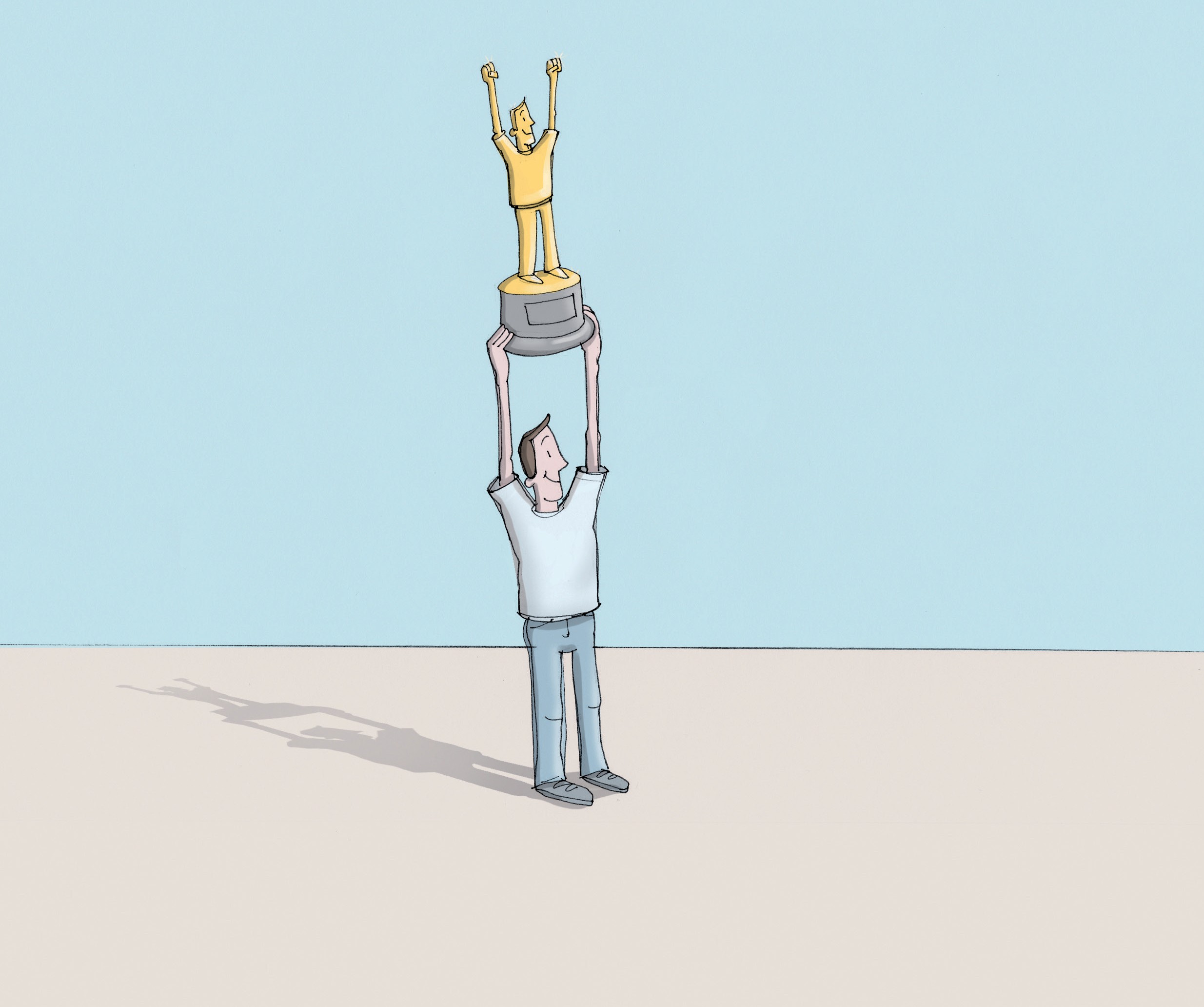 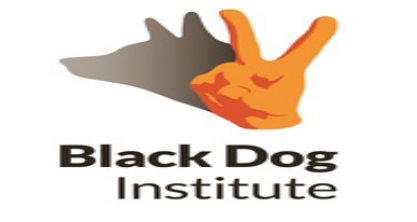 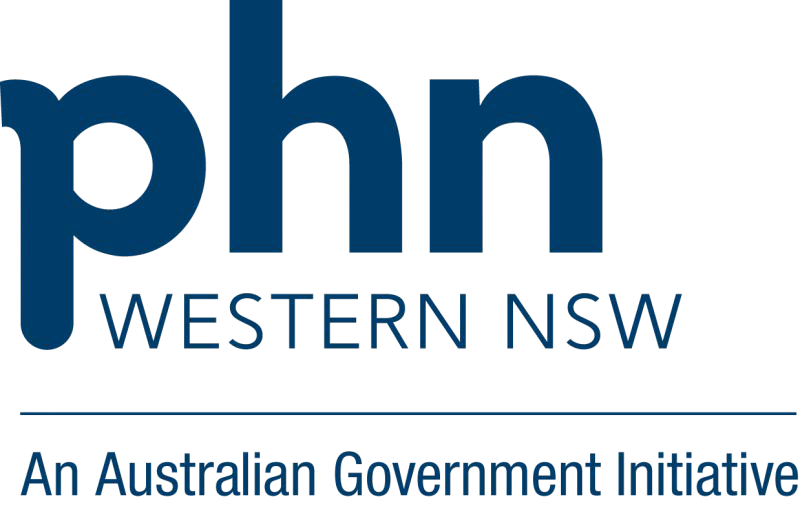 Breaking down depression & building ResilienceAbout this presentationDelivered by a trained presenter who has a personal experience of mental health issues or of caring for a loved one, ‘Breaking down depression and building resilience’ is a 1-hour presentation suitable for general audiences (including practice staff, LHD Peer Drought Support Team members, drought volunteers and community members) with, or without mental health issues. This presentation will provide accurate information about common mental health issues, their causes, how to spot early warning signs, what to do and how to build personal resilience. The desired outcome is that people will be better informed, better equipped to identify warning signs, and feel more comfortable seeking help and communicating more openly and honestly.When:   5.30pm to 7.30pm on 23 October 2019 Where:  Coonamble Bowling Club, Aberford Street, CoonambleRSVP:   https://www.wnswphn.org.au/calendar/67/744-Breaking-Down-Depression-and-Building-Resilience-CoonambleFor more information please email – beth.mills@wnswphn.org.au  Website: www.blackdoginstitute.org.au (Community education programs)A free BBQ/buffet dinner will be provided after this event to enable participants to enjoy and engage in further interaction, discussion and networking opportunities 